SEND Information Report 2020/2021The definition of Special Educational Needs (SEN) is: A child or young person with a learning difficulty or disability which calls for special educational provision to be made for them. A young person has a learning difficulty or disability if he/she has (a) a significantly greater difficulty in learning than the majority of others of the same age: or (b) has a disability which prevents or hinders him/her from making use of educational facilities of a kind generally provided for others of the same age in mainstream schools. (Clause 20 Children and Families Act, June 2014)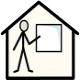 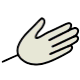 How does the school know if students need extra help?Through information gathered from the Primary schools during the Year 5 transfer reviews and the Year 6 Education and Health Care Plan (EHCP) reviews prior to the transfer to Tiverton High School.Screening for Literacy and Numeracy interventions begin in the autumn term of Year 7. 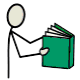 Observations in classLearning WalksTeacher feedbackParental concernsStudent concernsTutor and Head of House concernsConcerns from other staff such as Teaching Assistants and Student Support Workers.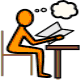 What should I do if I think my child may have special educational needs?In the first instance, contact your child’s Head of House who will then review the information provided by yourself and teaching staff, this forms part of our Graduated Response Tool. This information will be passed onto our Special Education Needs  and Disabilities Co-ordinator Mrs T Mayes -  tmayes@tiverton.devon.sch.uk or the Special Educational Needs team: - sendteam@tiverton.devon.sch.uk 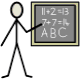 What provision is there for students with special educational needs?Teaching staff will support students at a level appropriate to their needs through effective differentiation in the classroom (Quality First Teaching).This is constantly reviewed as the child develops and makes progress.Students requiring more specific intervention to access the curriculum may be supported in a range of ways, for example:Individual or small group literacy programmes such as Fresh Start or ARROWIndividual or small group social and emotional development programmes such as Managing Emotions.Individual or small group communication & interaction programmes such as TalkaboutShared in-class support from a teaching assistantIndividual programmes to meet specific needs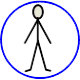 How will I know how my child is making progress?As a parent/carer you will receive:School reportsParent/carer-teacher consultation eveningsCommunication through the school systemsInformation about rewards and sanctions In addition you may also be involved in:Annual Review, Transfer Review meetings and Team Around the Family Meetings (you will be informed if your child is included within this category), providing opportunities for the views of parents/carers and the child.Information from specific intervention programmes At any time you may contact your child’s tutor, Head of House or the SEND team for further information.How do I know what progress my child should be making?All teachers are aware of every student’s starting point from their end of Key Stage 2 data and their progress expectations. This can vary in each year and is tracked carefully to ensure every child makes the best possible progress. We have high aspirations for all students.How will the curriculum be matched to my child’s needs?Most students follow the same curriculum as their peers however, it may include minor adjustments. Each teacher is committed to ‘Quality First Teaching’. Teachers are expected to support students by differentiating the lesson content to meet the needs of all. Where students have complex needs, teachers are supported by the SEND Team.What support will there be for my child’s overall well-being?All students are supported through our Student Services team. Each student has a tutor who takes them through the 5 years at Tiverton High School. Regular meetings are led by Heads of Houses and the tutors. At these meetings, students who are of concern for academic and/or emotional issues, will be referred to the Student Services team and appropriate interventions will be identified. These students are then be carefully monitored. We adopt a graduated response in all situations.Students with SEND will have a key worker, usually a Teaching Assistant and/or Tutor, who offers support with organisation, emotional needs and liaises with the SENDCo.Our SEND department also has weekly meetings where students’ concerns are raised and fortnightly meetings with the Area Leads.All students who are identified with concerns about their well-being will be offered appropriate interventions as well as possibly support from external agencies including:Support from the School nurseSupport from the Student ServicesClubsRewards - which can be seen on display in the Student Services foyerSupport Centre InterventionCareers advice from Careers South WestSupport from additional agencies, as appropriateStudents with medical conditionsStudents with specific health conditions will have an individual Health Care Plan which will be drawn up in consultation with the Student Services Team, SENDCo, parent/carers and other health professionals as necessary. This will outline the arrangements for administering medication and provide advice for staff in the event of an emergency. Staff will take note of the Health Care Plans when arranging any curriculum enrichment activity.Students at risk of exclusionFor students at risk of exclusion, THS is part of an area group to address the needs of these students and to plan intervention and action, which may include a managed move to another school or a referral to WAVE Medical provision or an alternative educational provision. We work closely with Devon Inclusion Team.SafeguardingIf we have any concerns that a student is at risk we will always follow our Safeguarding Policy. This means the child’s welfare is the paramount concern, over-riding concerns for staff and parents/carers. We will involve external agencies if we consider this to be in the child’s best interests.The designated safeguarding officer for Tiverton High School is Mrs C Morrell: cmorrell@tiverton.devon.sch.uk  Deputy safeguarding officer is Mrs K Butler: kbutler@tiverton.devon.sch.ukWhat specialist services are available within, or accessible to the school? School based additional needs team:SENDCo (Special Educational Needs and Disability Co-ordinator)Area Lead for Social, Emotional and Mental Health NeedsCAIRB Teacher (Communication and Interaction Resource Base)Area Lead for Speech, Language and Communication Needs Area Lead for Cognition and LearningArea Lead for CAIRBPhysical and Medical Needs is headed by the SENDCoTeaching Assistants have knowledge and experience, as well as some training, in working with a wide range of students and differing needs.School CounsellorStudent Support WorkersSupport CentreMental Health ChampionsThese are examples of external services we access:Educational PsychologyAdvisory Teacher: Speech and Language/ Communication and Interaction.Advisory Teacher: Hearing ImpairmentAdvisory Teacher: Visual ImpairmentAdvisory Teacher: Physical ImpairmentAdvisory Teacher: Social, Emotional and Mental HealthChild and Adolescent Mental Health Service (CAMHS)Educational Welfare Service (attendance)School NurseIntegrated Therapy Services, including Occupational Therapy and PhysiotherapyBereavement Counselling (Balloons)What training is available to staff supporting students with SEND?Training for teaching students with Special Educational Needs is considered essential. There is an on-going programme of whole school training in teaching and supporting students including,Specific Learning DifficultiesAutismSpeech and Language and Communication needsSocial, Emotional and Mental Health In addition there is regular training in:Child Protection (Safeguarding)Disability AwarenessFeedback and MarkingQuestioningBehaviour for LearningLearning to LearnIndividual members of the SEND team receive training in specialist areas where appropriate:Manual handlingEvac chairsSelf-harmAttachmentAccess arrangements for exam supportDiagnostic assessmentHow will I be involved in making decisions about and planning for my child’s education?Parents/carers know their children best and it is important that all professionals listen and understand when concerns are expressed about their child’s development.Tiverton High School uses the Team around the Family Framework (TAF) as an appropriate person-centred approach to put their child or young person and their family at the heart of planning and reviewing provision.In addition to the opportunities listed previously there are many other occasions to be involved in your child’s education at Tiverton High School. These include:School Open EveningsYear 6 parents ‘Meet the Tutor’ sessionsLearning Support EventsYear 9 Options EveningWe do encourage parents to be involved in their child’s education and hope they will contact us if they have concerns. Similarly teachers will contact parents to address issues promptly.How will my child be included in activities outside the classroom, including school trips?We expect all children to participate in enrichment activities and we will endeavour to overcome any barriers to inclusion. Please see our Outdoor Education Video for examples of recent off site activities.How accessible is the school environment? As a school we work with outside agencies to improve accessibility. Most areas are accessible and if necessary the school will adjust timetables to ensure children have full access to their curriculum. Tiverton High School continues to review and improve the environment through our Accessibility Plan.How will the school support my child through transition, both to the school in Year 7 and from the school in Year 11?We gather a lot of information about your child from their primary school and any agencies involved, for the best possible preparation for them joining Tiverton High School.This is usually in Year 6 but when a child has more complex needs the process of transfer may begin earlier, sometimes even in Year 4. In addition to the usual induction days for all students, vulnerable students (not necessarily children with SEND) are invited to extra days in the school to familiarise themselves with their new surroundings and to take part in a tailored transition programme. These take place monthly and parents are invited to attend a coffee morning, while their child is attending these sessions.  Each coffee morning will have a different agenda, from such as informal chats with the school nurse, meetings with the SEND team, to a range of external agencies such as the Educational Psychologist team.As a school, Tiverton High School has excellent links with all the Post 16 providers locally, and has a strong tradition of supporting students to find the most appropriate course. As students progress through the school they are given additional guidance from Careers Advisors, who will personalise support. Some students may have individual transition programmes based on their needs.   Our designated Career’s Advisor for Tiverton High School is Kathryn Parsley.How are the school’s resources allocated?As a school we have a SEND Team, led by the Special Educational Needs and Disabilities Coordinator (SENDCo), Mrs T Mayes. Within this team we have Area Leads and a number of Teaching Assistants (this number varies, depending on the number of students identified with high needs or with Education Health and Care Plans/Statements of SEN.) Allocation of Teaching Assistant support is planned on a 'need' basis. We try not to allocate Teaching Assistants to individual students as we want to encourage the independence of our students. How is the decision made about how my child will receive support?The decision making process is informed by the data and information provided by all agencies involved. Support is then personalised, within available resources, to maximise progress. This is regularly reviewed, and in the case of students with high needs, discussed with parents at Annual Reviews. Where a student makes good progress, and bridges the gap, support may well be reduced and withdrawn from the SEN Register. When significant changes to provision occur, parents are automatically involved.For additional information, advice and support, please use the following links:For information regarding Special Educational Needs and Disability, you can contact the 0-25 Special Education Needs Team by telephone on 01392 383000 or visit the SEND Devon Country Council website for more information.   https://new.devon.gov.uk/send/For EARLY HELP UPDATES, INFORMATION and RIGHT FOR CHILDREN QUERIES….. https://www.devonchildrenandfamiliespartnership.org.uk/workers-volunteers/early-help/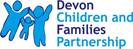 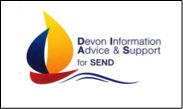 Devon Information Advice & Support for SEND